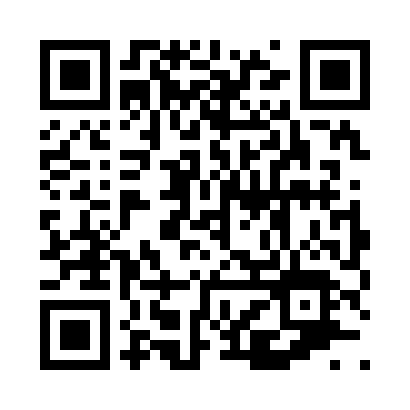 Prayer times for Ponders, Alabama, USAMon 1 Jul 2024 - Wed 31 Jul 2024High Latitude Method: Angle Based RulePrayer Calculation Method: Islamic Society of North AmericaAsar Calculation Method: ShafiPrayer times provided by https://www.salahtimes.comDateDayFajrSunriseDhuhrAsrMaghribIsha1Mon4:175:3912:474:297:559:172Tue4:185:4012:474:307:559:163Wed4:195:4012:484:307:559:164Thu4:195:4112:484:307:559:165Fri4:205:4112:484:307:559:166Sat4:205:4112:484:307:549:157Sun4:215:4212:484:307:549:158Mon4:225:4212:484:317:549:159Tue4:225:4312:484:317:549:1410Wed4:235:4412:494:317:539:1411Thu4:245:4412:494:317:539:1312Fri4:245:4512:494:317:539:1313Sat4:255:4512:494:317:529:1214Sun4:265:4612:494:317:529:1215Mon4:275:4612:494:317:529:1116Tue4:285:4712:494:327:519:1117Wed4:285:4812:494:327:519:1018Thu4:295:4812:494:327:509:0919Fri4:305:4912:494:327:509:0920Sat4:315:5012:504:327:499:0821Sun4:325:5012:504:327:499:0722Mon4:335:5112:504:327:489:0623Tue4:335:5112:504:327:479:0524Wed4:345:5212:504:327:479:0525Thu4:355:5312:504:327:469:0426Fri4:365:5312:504:327:459:0327Sat4:375:5412:504:327:459:0228Sun4:385:5512:504:327:449:0129Mon4:395:5512:504:317:439:0030Tue4:405:5612:504:317:438:5931Wed4:415:5712:494:317:428:58